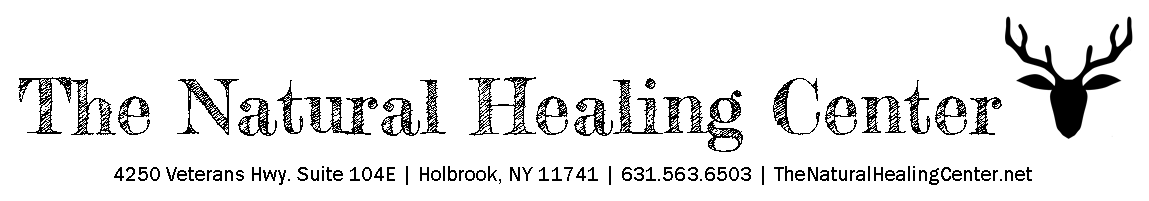 Creamy Coconut FrostingCreamy Coconut FrostingIngredients:1 cup unsweetened coconut milk1 cup honey or pure maple syrupPinch of sea salt2 Tbsp arrowroot powder1 Tbsp water1 1/4 cups coconut oil melted over low heatPreparation:In a medium sauce pan; bring milk, sweetener and salt to a boil.Whisk together, decrease heat and simmer 8-10 minutes, stirring frequently.In a small bowl, dissolve arrowroot with water to make a paste.Raise heat to medium – high.Add paste to coconut mixture, whisking constantly for 1 minute until mixture thickens.Remove from heat and VERY gradually add oil with a hand held mixer.Place in freezer for 30-35 minutes, mixture will solidify and turn opaque white.Remove from freezer and whip with hand held mixer until thick and fluffy.Store in a glass jar in the refrigerator for up to 3 days.